

Undergraduate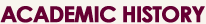 NOT AN OFFICIAL RECORDDegree:Bachelor of Science in EducationAwarded:12/2005Majors:Bus Tchr Ed: Office EducationMinor:EnglishTransfer Credit AcceptedTransfer Credit AcceptedTransfer Credit AcceptedTransfer Credit AcceptedTransfer Credit AcceptedInstitutionAttendedCoursesCredit HoursRepeatMid Michigan Community CollegeSUMMER 2002SDA 1013.00WINTER 2004ACC 2014.00SubTotal7.00Total Transfer Hours7.00Fall 2001-2002CourseTitleInstructorCredit HoursGradeRepeatPSC 105Intro American Govt & Politics3.00B+GPA HoursGrade PointsTransfer HoursTotal HoursGPASemester Totals3.009.9003.003.30Cumulative Totals3.009.907.0010.003.30Fall 2002-2003CourseTitleInstructorCredit HoursGradeRepeatCPS 100Computers & SocietyNeelima Shrikhande3.00BCPS 165Designing Web PagesMatthew David Emerick1.00AEDU 107Introduction to TeachingNorma J Bailey3.00AMTH 116Math For Business ITerry D Lenker3.00BMUS 110AMusic in Society3.00B+PSY 100Intro to Psychology3.00AGPA HoursGrade PointsTransfer HoursTotal HoursGPASemester Totals16.0055.90016.003.49Cumulative Totals19.0065.807.0026.003.46Spring 2002-2003CourseTitleInstructorCredit HoursGradeRepeatBLR 202Legal Environment of BusinessGerald L White3.00WEDU 290Technology in EducationTimothy A Brannan3.00AENG 101Freshman CompositionKaren Ann Varanauskas3.00AHEV 370NutritionJohn V Logomarsino3.00B-IPC 357Public SpeakingRicky A Buerkel3.00B+PSY 220Developmental PsychologyRenee L Babcock3.00C+GPA HoursGrade PointsTransfer HoursTotal HoursGPASemester Totals15.0048.90015.003.26Cumulative Totals34.00114.707.0041.003.37Summer I 2002-2003CourseTitleInstructorCredit HoursGradeRepeatBIS 221Computers in Business IKarl L Smart3.00AENG 251Am Lit Colonial-RomanticJerry Danny Patterson3.00BGPA HoursGrade PointsTransfer HoursTotal HoursGPASemester Totals6.0021.0006.003.50Cumulative Totals40.00135.707.0047.003.39Summer II 2002-2003CourseTitleInstructorCredit HoursGradeRepeatBLR 202Legal Environment of BusinessElizabeth A Campbell3.00AENG 236English LiteratureRonald R Primeau3.00A-GPA HoursGrade PointsTransfer HoursTotal HoursGPASemester Totals6.0023.1006.003.85Cumulative Totals46.00158.807.0053.003.45Fall 2003-2004CourseTitleInstructorCredit HoursGradeRepeatBIS 288Business Computer GraphicsKarl L Smart3.00ABLR 222Racial Justice Through LawMatthew John Coffey3.00B+ENG 234Introduction to Literary AnalysisRonald R Primeau3.00A-ENG 349ShakespeareKristen McDermott3.00BPHL 318Business EthicsGary Fuller3.00AGPA HoursGrade PointsTransfer HoursTotal HoursGPASemester Totals15.0054.00015.003.60Cumulative Totals61.00212.807.0068.003.48Spring 2003-2004CourseTitleInstructorCredit HoursGradeRepeatART 126Intro to the Visual Arts3.00ABIS 212Adv Word Processing ApplicationsSusan K Switzer3.00ABIS 297TTech Field ExperienceNancy Ellen Hicks1.00AENG 201AAdvanced CompositionKaren M Radell3.00AHST 110American ExperienceDavid William Guard3.00B+GPA HoursGrade PointsTransfer HoursTotal HoursGPASemester Totals13.0049.90013.003.83Cumulative Totals74.00262.707.0081.003.55Summer I 2003-2004CourseTitleInstructorCredit HoursGradeRepeatBIS 251Field Experience in Bus EdNancy Ellen Hicks1.00CRGEO 373Latin America3.00AGPA HoursGrade PointsTransfer HoursTotal HoursGPASemester Totals3.0012.0004.004.00Cumulative Totals77.00274.707.0085.003.56Summer II 2003-2004CourseTitleInstructorCredit HoursGradeRepeatBIS 327Web Site DevelopmentZhenyu Huang3.00ABIS 360Business CommunicationSusan K Switzer3.00AENG 294Introduction to Creative WritingMatthew M Roberson3.00AGPA HoursGrade PointsTransfer HoursTotal HoursGPASemester Totals9.0036.0009.004.00Cumulative Totals86.00310.707.0094.003.61Fall 2004-2005CourseTitleInstructorCredit HoursGradeRepeatBIS 280Office Infomation ProcessingSusan K Switzer3.00ABIS 351Mthds Teach Typ/Wrd ProcNancy Ellen Hicks1.00ABIS 352Methods of Teaching Office ClusterNancy Ellen Hicks1.00ABIS 353Methods Tchng Sec AccountingNancy Ellen Hicks1.00ACHM 101Armchair ChemistryKatherine O Blystone3.00AEDU 310Psych Foundations of EducationShane S Cavanaugh3.00B+EDU 325Mid & High Sch Teaching MethodsPeggy H Burke3.00AENG 175Nature of LanguageWilliam C Spruiell3.00CRMLE 381Need & Characteristics Yng AdolPeggy H Burke3.00AGPA HoursGrade PointsTransfer HoursTotal HoursGPASemester Totals18.0069.90021.003.88Cumulative Totals104.00380.607.00115.003.65Spring 2004-2005CourseTitleInstructorCredit HoursGradeRepeatBIS 350Principles of Bus EducationNancy Ellen Hicks3.00ABIS 451Coordination in Voc EducationKarl L Smart3.00AEDU 450Content Area LiteracyDavid Anthony Opalewski3.00AEDU 495Foundations of EducationColleen Moore3.00A-ENG 311Teaching Lit in Sec SchSusan B Steffel3.00AENG 371Pedagogic GrammarBeth Lewis Samuelson2.00AGPA HoursGrade PointsTransfer HoursTotal HoursGPASemester Totals17.0067.10017.003.94Cumulative Totals121.00447.707.00132.003.70Summer I 2004-2005CourseTitleInstructorCredit HoursGradeRepeatENG 513BReadng Comprhensn WrkshpSusan B Steffel3.00AGPA HoursGrade PointsTransfer HoursTotal HoursGPASemester Totals3.0012.0003.004.00Cumulative Totals124.00459.707.00135.003.70Summer II 2004-2005CourseTitleInstructorCredit HoursGradeRepeatBIS 401Cooperative Occupational ExperienceNancy Ellen Hicks3.00AMGT 312Intro to ManagementRobert J Lichtman3.00AGPA HoursGrade PointsTransfer HoursTotal HoursGPASemester Totals6.0024.0006.004.00Cumulative Totals130.00483.707.00141.003.72Fall 2005-2006CourseTitleInstructorCredit HoursGradeRepeatEDU 432Student Teaching SeminarF Howes Smith3.00AEDU 458Student TeachingF Howes Smith10.00CRGPA HoursGrade PointsTransfer HoursTotal HoursGPASemester Totals3.0012.00013.004.00Cumulative Totals133.00495.707.00154.003.72